CO W TRAWIE PISZCZY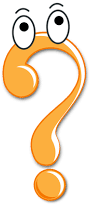 1. Zagadka na dzień dobry – rodzic czyta dziecku zagadkę, kiedy dziecko odgadnie o czym jest zagadka, rodzic rozmawia z dzieckiem o pszczołach na podstawie poniższego obrazka. Pasiasty muzykant,Gdzieś na łące bzyka.Latem lata ile sił,Zbiera z kwiatów złoty pył.Jest pracowita, a cały jej trud,Z pewnością docenisz jeśli lubisz miód!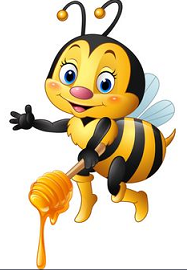 O kim jest zagadka?Skąd wiedziałeś/łas, że ta zagadka jest o pszczole?Co robi pszczoła?Czy pszczoła to zwierzę którego należy się bać?Dlaczego pszczoła jest groźnym zwierzęciem?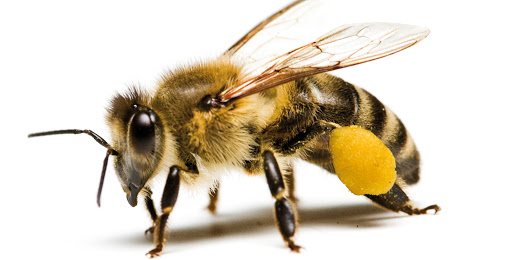 2. „Pszczółka” – karta pracy, dzieci rysują po śladzie lot pszczół, każdy lot innym kolorem.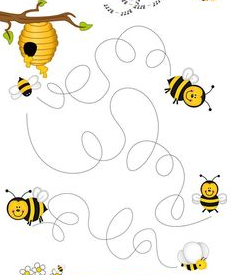 3.  „Pszczoła miodna” – oglądanie filmu, a następnie rozmowa na temat jego treści.https://www.youtube.com/watch?v=osAR2QTZfs8 Co robią pszczoły? Dlaczego są pożyteczne? Kto opiekuje się pszczołami? Jak się nazywa dom pszczół?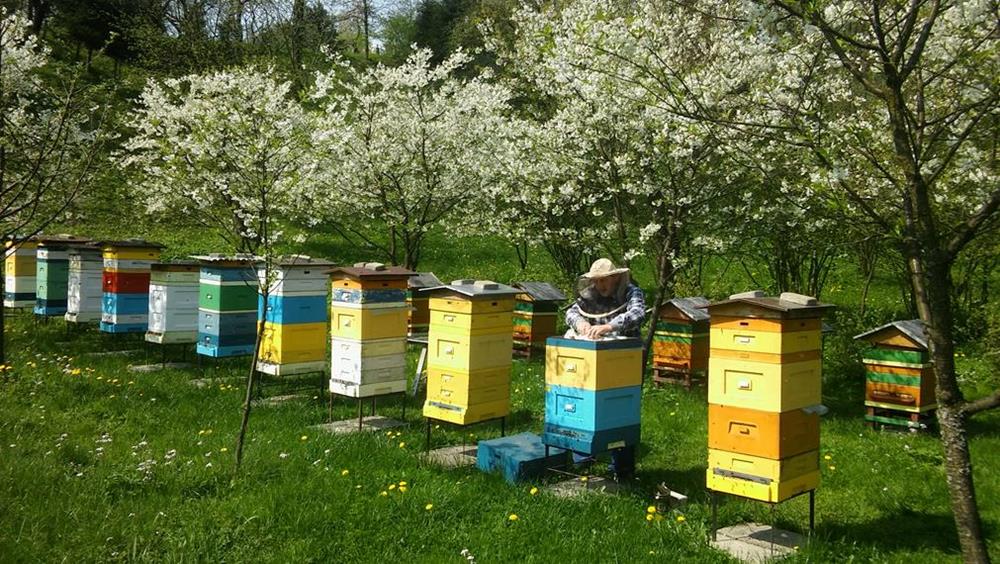 4. Karta pracy – Do jakiego ula leci pszczoła? Znajdź i poprowadź pszczoły do ich uli, zwróć uwagę na ich wielkość. Każda pętla innym kolorem.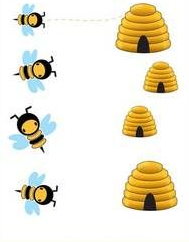 5. Taniec Mai – zabawa taneczna do piosenki. Dzieci słuchają piosenki i podczas refrenu wykonują zabawy ruchowe. (dzieci tańca do tej piosenki uczyły się w przedszkolu) https://www.youtube.com/watch?v=UG-WU0ZbgK8 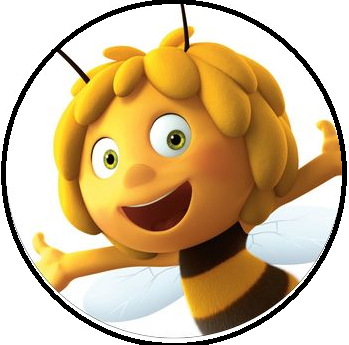 6.  Karta pracy – ćwiczenia grafomotoryczne. Poprowadź pszczółkę do ula kolorując na żółto jej drogę.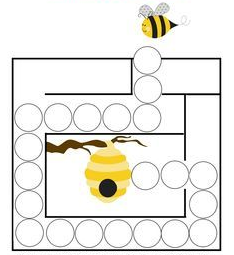 7. Ul – dom pszczół – praca plastycznaMalowanie na żółto folii bąbelkowej, odbijanie na kartce kciuka umoczonego w żółtej farbie, po zaschnięciu narysowanie czarnych pasków flamastrem, następnie odbicie kciuka umoczonego w białej farbie jako skrzydełek.  lub 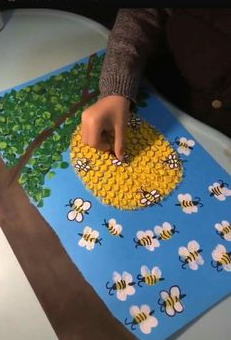 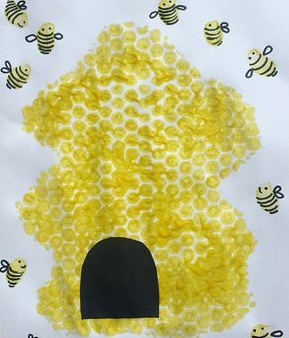 Poprosimy o zdjęcia Waszych uli z pszczołami DLA CHĘTNYCH:8. Karta pracy – ćwiczenia spostrzegania wzrokowego, popatrz na obrazki dopasuj i wytnij poniższe, i przyklej we właściwym miejscu.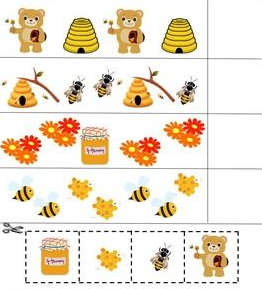 8. „Pszczoła to ja” – praca plastyczno – techniczna.Pomoce:Blok techniczny: żółty, czarny, biały;Oczy samoprzylepne lub narysowane samodzielnie flamastrem;Klej;Druciki kreatywne czarne;Czarny, czerwony pisak.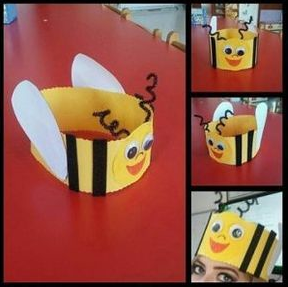 Z żółtego bloku wycinamy pasek, sklejamy go tak aby pasował na głowę dziecka.  Doklejamy skrzydła z białego papieru i paski z czarnego. Z przodu przyklejamy oczy, dorysowujemy nos i usta, z tyłu doklejamy druciki jako czułka i gotowe. Miłego dnia, małe pszczółki 